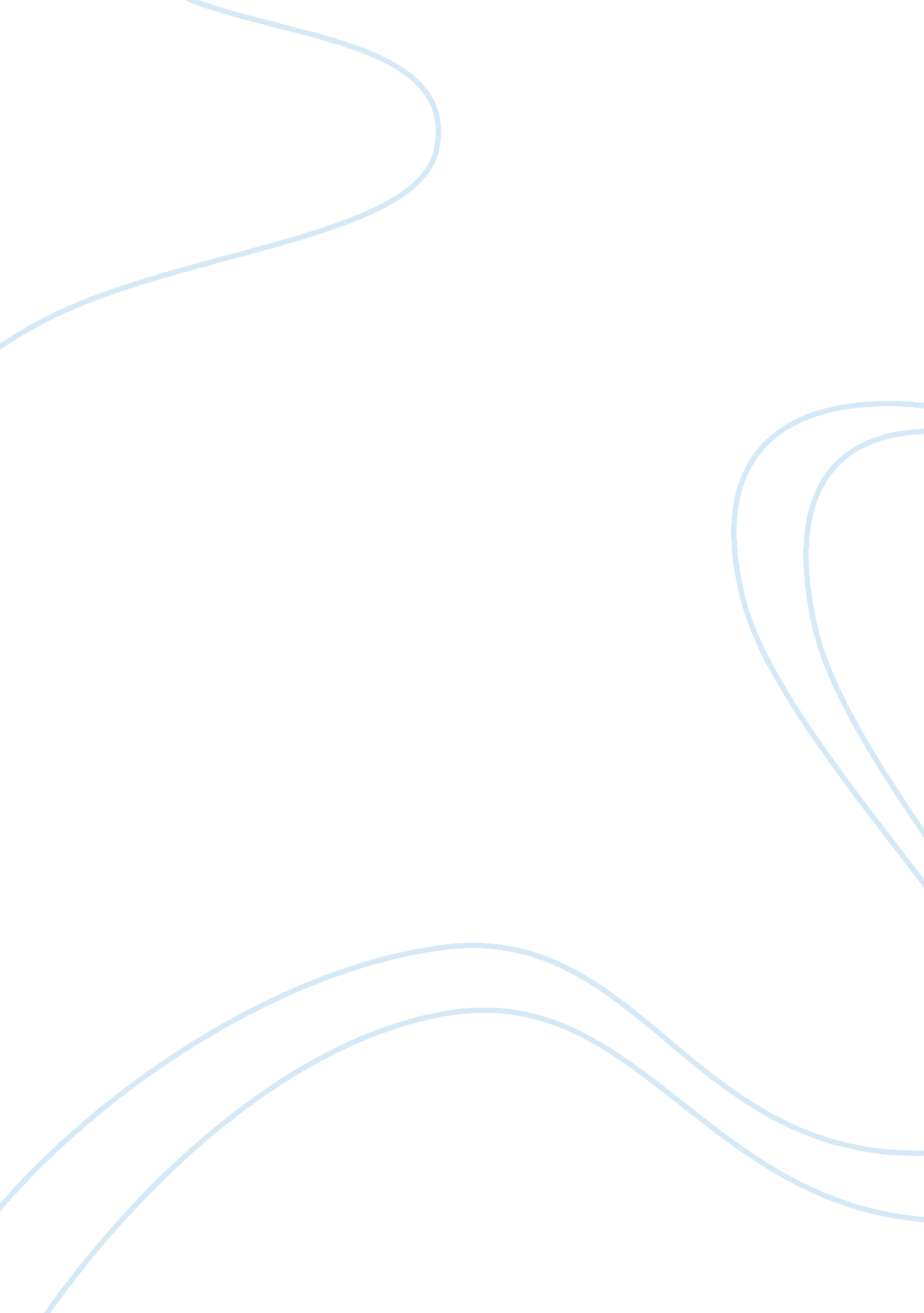 Short story paperLiterature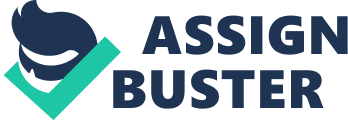 25 September Short Story Paper The story A Rose for Emily is full of strengths. Thisstory takes its strengths from the unusual and strange things that happen in it. For example, everybody expects a story with a rose in its title to be based on some kind of rose, but there is no rose in the story. This is a huge contrast between the title and the story and the apparent deception leads the readers to make their own interpretations and assumptions about the rose. Similarly, while there is somebody telling the story from the start till the end of the novel, the reader can never be sure who actually the narrator of the story is. Some readers will think it is the town’s collective voice whereas others will think that it is the servant telling the story, but nobody will have solid points to support his view. This is how this story has the potential to spark lengthy discussions among the readers so that they reflect upon this story after reading it. Another very unusual thing about the story is that it has been narrated in a very disorganized and haphazard manner. The story line abruptly switches from one point in time to many years later or earlier. This quality of this story is wonderful as it will keep the readers attentive because the first rule of understanding this story is being attentive. Reading with a sleepy mind will not make sense of this story. So the readers will pay full attention as they read the story. Various critics, educationalists, and philosophers have praised this story to date. “ The power of this tale resides in the manner in which the story is spun out” (Charters and Charters). The story is full of suspense and adventure and will particularly match the taste of young audiences. Since there is so much to discover till the last word of the story, so the readers will not be able to put the story down until they have finished reading it. This story is also artistically superior. A story must have a strong theme to be published in such a good periodical like this. The story I have recommended which is titled A Rose for Emily has a very strong theme of symbolism, William Faulkner has maintained symbolism throughout the length of the story, with various shades of symbolism reflecting at different parts of the story ranging from obvious to disguised shades. At first, the reader does not understand the reason of color white that is used at various points in the story including the Grierson house and the dresses of young Miss Emily but later the reader finds out that the color white means youth and innocence. The story captures the curiosity of the town for one woman, and tells the readers how it becomes when someone’s life is so secret in the public eye. One proof of all these strengths of A Rose for Emily is that this story is frequently taught in the classes of literature in schools and many colleges also. 
Works Cited: 
Charters, Ann, and Charters, Samuel. “ Literature Annotations.” New York University. 
2012. Web. 25 Sep. 2012. . 